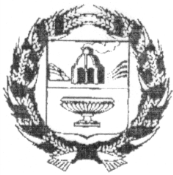 РОССИЙСКАЯ ФЕДЕРАЦИЯСОБРАНИЕ ДЕПУТАТОВ НОВОДРАЧЕНИНСКОГО СЕЛЬСОВЕТАЗАРИНСКОГО РАЙОНА АЛТАЙСКОГО КРАЯ 00.10.2021                                             с.Новодраченино                                                          № О назначении публичных слушанийпо проекту Устава муниципального образования Новодраченинский сельсовет
Заринского района Алтайского края  В соответствии со статьей 44 Федерального закона от 6 октября .  № 131-ФЗ «Об общих принципах организации местного самоуправления в Российской Федерации» и статьей 22 Устава муниципального образования Новодраченинский сельсовет Заринского района Алтайского края, Собрание депутатов Новодраченинского сельсовета РЕШИЛО:          1.Назначить публичные слушания по проекту Устава муниципального образования Новодраченинский сельсовет Заринского района Алтайского края на 26.11.2021 года в 14.30 часов.         2. Утвердить состав оргкомитета по подготовке и проведению публичных слушаний (приложение 1), который будет работать в Администрации Новодраченинского сельсовета по адресу: Алтайский край, Заринский район, с.Новодраченино, ул.Центральная 30.        3. Проинформировать население Администрации сельсовета о комиссии по подготовке проекта Устава муниципального образования Новодраченинский сельсовет Заринского района Алтайского края ее состав, нахождение, режим работы через стенд для информаций.        4. Проект  Устава муниципального образования Новодраченинский сельсовет Заринского района Алтайского края и настоящее решение разместить для обнародования на информационном стенде Администрации сельсовета.       5. Контроль за выполнением настоящего решения возложить на постоянную комиссию Собрания депутатов Новодраченинского сельсовета по социально-правовым вопросам. Глава сельсовета						                             	А.Е.ГавшинСостав оргкомитета по подготовке и проведению публичных слушаний по проекту Устава муниципального образования Новодраченинский сельсовет Заринского района Алтайского края:         1. Гоношилов Олег Петрович – глава Администрации Новодраченинского сельсовета Заринского района Алтайского края.         2. Кайгородова Жанна Алексеевна – секретарь Администрации Новодраченинского сельсовета Заринского района Алтайского края.        3.  Гавшин Алексей Ермолаевич – глава Новодраченинского сельсовета.        4. Рысикова  Наталья Васильевна – депутат Собрания депутатов Новодраченинского сельсовета Заринского района Алтайского края.        5. Медведева Светлана Васильевна – депутат Собрания депутатов Новодраченинского сельсовета Заринского района Алтайского края.Глава сельсовета								            А.Е.Гавшин           Р Е Ш Е Н И Е проектПРИЛОЖЕНИЕ № 1к решению Собрания депутатов Новодраченинского сельсовета от 00.10.2021 № 